BOLETÍN TUXTLA GUTIÉRREZ, CHIAPAS 23 DE SEPTIEMBRE DE 2011Reconoce esfuerzos conjuntos institucionales para enfrentar con eficacia a fenómenos naturalesAsiste a clausura de diplomado desarrollado por el CEMESADSe intercambian experiencias con la UNAM, OPS y Secretaría de SaludAl clausurar el Diplomado “Gestión en Salud para la Atención y Mitigación de Desastres”, que llevó a cabo la Universidad Autónoma de Chiapas, el rector Jaime Valls Esponda sostuvo que en la medida en que asumamos el compromiso de realizar acciones con pertinencia social, alcanzaremos niveles de desarrollo consecuentes con nuestros recursos y potencialidades.    Ante docentes y alumnos, destacó que el tema de la protección civil se ha convertido en un asunto de relevancia, debido al fenómeno del cambio climático que enfrenta el mundo, por ello, la Universidad Autónoma de Chiapas desarrolla programas de estudio con la visión de contribuir al crecimiento de la entidad sustentado en el aprovechamiento de nuestras potencialidades.  El diplomado, que llevó a cabo el Centro Mesoamericano de Estudios en Salud Pública y Desastres (CEMESAD), de la UNACH, es prueba fehaciente de que se puede cumplir con los objetivos de capacitar al recurso humano, en el entendimiento y comprensión de los fenómenos naturales que le permitan brindar respuestas integrales.En su mensaje, el rector Jaime Valls Esponda expresó su reconocimiento a las autoridades estatales y docentes por concretar y llevar a cabo este programa de trabajo, “esfuerzos institucionales conjuntos como este, son los que dan buenos resultados, esfuerzos a los que el gobernador Juan Sabines Guerrero ha invitado a sumarse a todos los chiapanecos”.  Por su parte, el director de Atención Médica del Instituto de Salud del Estado, Ricardo López Vázquez, reiteró que acciones institucionales como esta permiten actuar con mayor eficacia ante daños ocasionados por fenómenos naturales, “estos programas nos dan mayores oportunidades de salvamento con menores daños ante un evento de esta naturaleza”.El propósito general de este diplomado, a través de 80 horas de trabajo, fue proporcionar los elementos conceptuales sobre el origen y características de los desastres, que permitan realizar acciones para la planificación, atención y gestión de una respuesta integral a la problemática, con énfasis en la atención médica y epidemiológica sanitaria.El CEMESAD, organismo responsable de la realización del diplomado, despliega conocimientos relacionados con los desastres naturales y de origen antropogénico, a fin de detectar causas, efectos, prevención, tratamiento y posibles soluciones, comprometido con la formación de recursos humanos y el desarrollo de la investigación científica.Como parte del intercambio de experiencias con otras instituciones, el Centro Mesoamericano de Estudios en Salud Pública y Desastres ha realizado convenios de colaboración con la Universidad Nacional Autónoma de México (UNAM), la Organización Panamericana de la Salud (OPS) y la Secretaría de Salud. 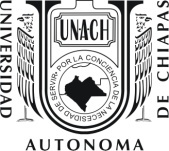 DIRECCIÓN DE COMUNICACIÓN UNIVERSITARIA   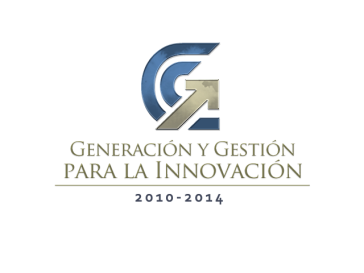 